PŘIHLÁŠKA NOVÉHO ČLENA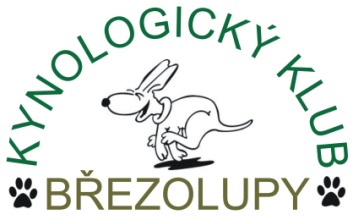 KYNOLOGICKÉHO KLUBU BŘEZOLUPYVýše uvedený svým podpisem stvrzuje, že se seznámil se stanovami a provozním řádem klubu, že s nimi souhlasí a bude je dodržovat. U nezletilých do 15 let vyplňuje a podepisuje přihlášku zákonný zástupce.Pozn.: Členský poplatek za období ……………………….. ve výši ……………………….. byl uhrazen hotově / na účet u mBank: 670100-2208415669/6210 dne ……………………….. .Datum	…………………………Podpis	…………………………Přihláška byla přijata dne	…………………………Přijal	…………………………JménoPříjmeníDatum narozeníRodné číslo 
(pouze po lomítko)KontaktKontaktKontaktKontaktUlice a č.p.Město a PSČTelefonE-mail